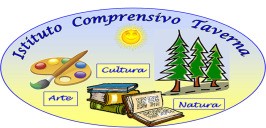 ISTITUTO COMPRENSIVO TAVERNAScuola dell’Infanzia, Primaria e Secondaria di I grado Piazza Del Popolo s.n.c. – Tel. 0961/921356 – Fax 0961/924984Codice meccanografico: CZIC87300Q – Codice Fiscale 97069280796 PEC: czic87300q@pec.istruzionet.it E-mail: czic87300q@istruzione.it 88055 TAVERNA (CZ)SOMMINISTRAZIONE DI FARMACI A SCUOLAOggetto: SOMMINISTRAZIONE DI FARMACI  A SCUOLA.All’albo della scuola Al sito Web della scuolaConsiderata la presenza di alunni che necessitano di somministrazione di farmaci in orario scolastico (salvavita e/o auto-somministrazione), questo Istituto ha predisposto opportuna modulistica la cui compilazione è necessaria per attivare le idonee procedure di sicurezza.Si ricorda che:Nessun farmaco può essere somministrato a scuola né assunto dagli alunni durante l’orario scolastico.	I farmaci che correggono eventuali patologie croniche possono essere somministrati solo previa richiesta delle famiglie accompagnata dalla documentazione medica e conseguente autorizzazione  da parte della Dirigenza.	Per i docenti non esiste obbligo di somministrazione, fatta eccezione per i farmaci salvavita, ma possono dichiarare la propria disponibilità.L’iter per l’autorizzazione alla somministrazione di farmaci a scuola è il seguente:Richiesta scritta e autorizzazione da parte dei genitori al Dirigente Scolastico di somministrazione di farmaci (da parte di personale della scuola) in orario scolastico. (Allegato1)Prescrizione del medico curante con indicati il farmaco, le modalità di somministrazione e di conservazione.(Allegato2)Richiesta e autorizzazione somministrazione di farmaci (da parte dei genitori o di loro delegati) in orario scolastico.(Allegato 3)Dichiarazione di disponibilità del personale della scuola alla somministrazione dei farmaci in orario scolastico , da restituire in segreteria (Allegato4).Distinti saluti.Firma autografa sostituita a mezzo stampa ex art. 3, c. 2 D.Lgs. n° 39/93LA DIRIGENTE Prof.ssa Maria Rosaria SgangaAl Dirigente Scolastico Istituto Comprensivo TavernaOggetto: Richiesta e autorizzazione somministrazione di farmaci (da parte di personale della scuola)in orario scolastico.Il /La sottoscritto/a	in qualità diGenitoreSoggetto che esercita la potestà genitorialedi (Cognome) ………………………………………(Nome)……..…………………………………..nato il……………………	a ………………………………. e frequentante nell’a. s. ………/………la Scuola :InfanziaPrimariaSecondaria di I gradoClasse ……………….. Sezione…………………… Plesso…………………………………………..CHIEDEChe sia somministrato al minore sopra indicato il/i farmaco/i, coerentemente alla certificazione medica allegata, per la seguente patologia:…………………………………..…...A tal fine:AUTORIZZAIl personale della scuola ospitante il minore, alla somministrazione del/dei farmaco/i comeindicato, sollevando lo stesso da responsabilità civili e penali derivanti sia da possibili errori nella pratica della manovra di somministrazione sia dalle eventuali conseguenze sanitarie che tale atto può arrecare al minore.Si allega certificazione sanitaria rilasciata dal medico curante conforme all’Allegato 2Numeri di telefono utili:Medico Curante …………………………………………….Genitori ………………………………………………………………………….In fede.Data, ……………..Firma ……………………………………….Il minore (Cognome) ………………………………………… (Nome) …………………………….nato il………………….residente a ………………………….………………..Necessita  della somministrazione di farmaci in ambito scolasticoLe indicazioni per la somministrazione (da parte di personale senza cognizioni specialistiche di tipo sanitario e senza l’esercizio di discrezionalità tecnica) del/dei farmaco/i sono le seguenti:nome commerciale del/i farmaco/i………………………………………………….. ………………………………………………….modalità di somministrazione (orari, dose, via di somministrazione, conservazione)………………………………………………………………………………………………………………………………………………………………………………………………………………………………………………………………………………………………………………………………durata della terapia ………………………………………………………………………………….(Nel caso di indicazione a somministrare il farmaco in presenza di una particolare sintomatologia, indicare i sintomi)………………………………………………..……………………………………………………..……………………………………………………………………………………………………….Problematiche derivanti da una eventuale non corretta somministrazione del farmaco, e/o eventuali effetti indesiderati dello stesso………………………………………………………………………………………………..Data, ……………..timbro e firma del medicoAl Dirigente Scolastico dell’Istituto Comprensivo TavernaOggetto: Richiesta e autorizzazione somministrazione di farmaci (da parte dei genitori o di loro delegati) in orario scolastico.Il /La sottoscritto/a	in qualità diGenitoreSoggetto che esercita la potestà genitorialedi (Cognome) ………………………………………(Nome)……..…………………………………..nato il……………………	a ………………………………. e frequentante nell’a. s. ………/………la Scuola :InfanziaPrimariaSecondaria di I gradoClasse ……………….. Sezione…………………… Plesso…………………………………………..CHIEDEL’autorizzazione ad accedere ai locali della scuola adibiti allo scopo per la somministrazione al minore sopra indicato del/i farmaco/i, coerentemente alla certificazione medica allegata.***Eventuale DelegaIl sig	di cui si allega copia di documento di riconoscimento eAccettazione dell’incarico alla somministrazione, è delegato ad effettuare in mia vece la somministrazione di cui sopraA tal fine si allega certificazione sanitaria rilasciata dal medico curante con l’indicazione del farmaco e della durata della terapia.In fede.Data, ……………..Firma ……………………………………….Oggetto: Disponibilità del personale scolastico alla somministrazione di farmaci in orario scolastico.Vista la richiesta della famiglia (allegato 1) alla somministrazione in orario scolastico di farmaci; Considerato che il farmaco può essere somministrato, come espressamente indicato nel certificato medico, senza il possesso di cognizioni specialistiche di tipo sanitario e senza l’esercizio di discrezionalità tecnica;Vista l’assoluta necessità della somministrazione dello stesso in orario scolastico;Vista la dichiarazione formale della famiglia a non imputare alla Scuola alcuna responsabilità sia per eventuali errori nella pratica della manovra di somministrazione sia per le conseguenze sanitarie sul minore;Si fornisce formaledisponibilità alla somministrazione del/i farmaco/i indicato/i nella certificazione medica allegata.Taverna , ……………..Il Dirigente Scolastico in data	autorizza il personale scolastico in elenco alla somministrazione del/i farmaco/i indicato/i nella certificazione medica allegataIl Dirigente ScolasticoCognome e nomeIndicare se docente o ATAFirma per disponibilità